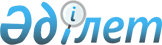 "2010-2012 жылдарға арналған аудандық бюджет туралы" аудандық мәслихаттың 2009 жылғы 24 желтоқсандағы N 2-18с шешіміне өзгерістер мен толықтырулар енгізу туралы
					
			Күшін жойған
			
			
		
					Солтүстік Қазақстан облысы Уәлиханов аудандық мәслихатының 2010 жылғы 31 наурыздағы N 3-20с шешімі. Солтүстік Қазақстан облысы Уәлиханов ауданының Әділет басқармасында 2010 жылғы 22 сәуірде N 13-13-119 тіркелді. Қолдану мерзімінің өтуіне байланысты күшін жойды (Солтүстік Қазақстан облысы Уәлиханов аудандық мәслихатының 2011 жылғы 3 қазандағы N 02-03-03/222 хаты)

      Ескерту. Қолдану мерзімінің өтуіне байланысты күшін жойды (Солтүстік Қазақстан облысы Уәлиханов аудандық мәслихатының 2011.10.03 N 02-03-03/222 хаты)      2008 жылғы 4 желтоқсандағы № 95-ІV Қазақстан Республикасының Бюджет Кодексінінің 109-бабы 5-тармағына, 2001 жылғы 23 қаңтардағы № 148 «Қазақстан Республикасындағы жергілікті мемлекеттік басқару және өзін-өзі басқару туралы» Заңының 6-бабына және 1998 жылғы 24 наурыздағы № 213 «Нормативтік құқықтық актілер туралы» Заңының 28-бабына сәйкес, аудандық мәслихат ШЕШТІ:



      1. Аудандық мәслихаттың «2010-2012 жылдарға арналған аудандық бюджет туралы» аудандық мәслихаттың 2009 жылғы 24 желтоқсандағы № 2-18с шешіміне өзгерістер енгізу туралы (2010 жылғы 19 қаңтардағы № 13-13-118 мемлекеттік тіркеудің тізілімінде тіркелген және 2010 жылғы 30 қаңтардағы «Шұғыла» және «Ел тынысы» газеттерінде жарияланған) шешіміне келесі өзгерістер енгізілсін:

      1 тармақта:

      1) тармақшада:

      «1 582 954» саны «1 655 796» санына ауыстырылсын;

      «133 243» саны «137 688» санына ауыстырылсын;

      «518» саны «948» санына ауыстырылсын;

      «4 500» саны «6 500» санына ауыстырылсын;

      «1 444 693» саны «1 510 660» санына ауыстырылсын;

      2) тармақшада:

      «1 582 954» саны «1 665 633» санына ауыстырылсын;

      5) тармақшада

      «-12 462» саны «-22 299» санына ауыстырылсын;

      6) тармақшада:

      «12 462» саны «22 299» санына ауыстырылсын;

      7 тармақта:

      «денсаулық сақтау» сөздері алып тасталынсын.

      8 тармақта:

      «2 765» саны «1465» санына ауыстырылсын;

      12 тармақта:

      «91 002» саны «45 501» санына ауыстырылсын;

      13 тармақта:

      3) тармақша жаңа редакцияда жазылсын:

      «3) Ұлы Отан соғысындағы Жеңістің 65 жылдығына орай Ұлы Отан соғысының қатысушылары мен мүгедектеріне, сондай-ақ оларға теңестірілген адамдарға; 1941 жылғы 22 маусым – 1945 жылғы 3 қыркүйек аралығындағы кезеңде майдандағы армия құрамына кірмеген әскери бөлімдерде, мекемелерде, әскери оқу орындарында әскери қызмет өткерген, «1941-1945 жж. Ұлы Отан соғысында Германияны жеңгені үшін» медалімен немесе «Жапонияны жеңгені үшін» медалімен марапатталған әскери қызметшілерге, оның ішінде запасқа (отставкаға) шыққандарға, Ұлы Отан соғысы жылдарында тылда кемінде алты ай жұмыс істеген (қызмет өткерген) адамдарға біржолғы материалдық көмек төлеуге – 4 284 мың теңге»;

      келесі мазмұндағы 3-1) тармақшасымен толықтырылсын:

      «3-1) Ұлы Отан соғысындағы Жеңістің 65-жылдығына орай Ұлы Отан соғысының қатысушылары мен мүгедектеріне Тәуелсіз Мемлекеттер Достастығы елдері бойынша, Қазақстан Республикасының аумағы бойынша жол жүруін, сондай-ақ оларға және олармен бірге жүретін адамдарға Мәскеу, Астана қалаларында мерекелік іс-шараларға қатысуы үшін тамақтануына, тұруына, жол жүруіне арналған шығыстарын төлеуді қамтамасыз ету – 216 мың теңге»;

      7) тармақшада:

      «10 835» саны «11 275» санына ауыстырылсын

      8) тармақшада:

      «7 878» саны «9 326» санына ауыстырылсын

      келесі мазмұндағы 10) тармақшасымен толықтырылсын:

      «10) мектепке дейінгі білім беру ұйымдарына мемлекеттік білім беру тапсырысын іске асыру үшін – 43001 мың теңге;

      15 тармақта:

      4) тармақшасы алынып тасталынсың;

      5) тармақша жаңа редакцияда жазылсын:

      «5) Ұлы Отан соғысындағы Жеңістің 65 жылдығына орай Ұлы Отан соғысының қатысушылары мен мүгедектеріне, сондай-ақ оларға теңестірілген адамдарға; 1941 жылғы 22 маусым – 1945 жылғы 3 қыркүйек аралығындағы кезеңде майдандағы армия құрамына кірмеген әскери бөлімдерде, мекемелерде, әскери оқу орындарында әскери қызмет өткерген, «1941-1945 жж. Ұлы Отан соғысында Германияны жеңгені үшін» медалімен немесе «Жапонияны жеңгені үшін» медалімен марапатталған әскери қызметшілерге, оның ішінде запасқа (отставкаға) шыққандарға, Ұлы Отан соғысы жылдарында тылда кемінде алты ай жұмыс істеген (қызмет өткерген) адамдарға біржолғы материалдық көмек төлеуге – 339 мың теңге»;

      келесі мазмұндағы 6) тармақшасымен толықтырылсын:

      «6) мемлекеттік мекемелерге және кәсіпорындарға көмір сатып алу үшін – 5477 мың теңге»

      келесі мазмұндағы 7) тармақшасымен толықтырылсын:

      «7) Уәлиханов ауданының Қайрат және Аққұдық селоларында діңгекті-антенна ғимаратының құрылысына және инженерлік-геодезиялық іздестіруді қаржыландыру үшін – 15000 мың теңге.

      келесі мазмұндағы 15-1-тармақшамен толықтырылсын:

      «15-1. 7 қосымшаға сәйкес аудандық бюджеттің шығыстары, қаржылық жыл басына қалыптасқан аудандық бюджет қаражатының бос қалдықтары есебінен бөлінсін».

      көрсетілген шешімге 1, 5, 6-қосымшалары осы шешімнің 1, 2, 3-қосымшаларына сәйкес жаңа редакцияда мазмұндалсын (қоса беріледі);

      осы шешімге 4-қосымшаға сәйкес көрсетілген шешімінің 7-қосымшамен толықтырылсын (қоса беріледі).



      2. Осы шешім 2010 жылдың 1 қаңтарынан бастап қолданысқа енеді.      Сессия төрағасы                            Аудандық

                                                 мәслихаттың хатшысы

      О. Жауаров                                 Ә. Бейсенбаев

Уәлиханов аудандық мәслихатының

2010 жылғы 31 наурыздағы № 3-20с

сессиясының шешіміне 1-қосымшаУәлиханов аудандық мәслихатының

2009 жылғы 24 желтоқсандағы № 2-18с

сессиясының шешіміне 1-қосымша 2010 жылға арналған Уәлиханов ауданының нақтыланған бюджеті

Уәлиханов аудандық мәслихатының

2010 жылғы 31 наурыздағы № 3-20с

сессиясының шешіміне 2-қосымшаУәлиханов аудандық мәслихатының

2009 жылғы 24 желтоқсандағы № 2-18с

сессиясының шешіміне 5-қосымша ТІЗБЕ

2010 жылғы әрбір ауылдық (селолық) округтің бюджеттік бағдарламалары

Уәлиханов аудандық мәслихатының

2010 жылғы 31 наурыздағы № 3-20с

сессиясының шешіміне 3-қосымшаУәлиханов аудандық мәслихатының

2009 жылғы 24 желтоқсандағы № 2-18с

сессиясының шешіміне 6-қосымша Азаматтардың жекелеген топтарына әлеуметтік көмек 451.007.000 бюджеттік бағдарлама бойынша "Жергілікті өкілетті органдардың шешімі бойынша азаматтардың жекелеген топтарына әлеуметтік көмек"

Уәлиханов аудандық мәслихатының

2010 жылғы 31 наурыздағы № 3-20с

сессиясының шешіміне 4-қосымшаУәлиханов аудандық мәслихатының

2009 жылғы 24 желтоқсандағы № 2-18с

сессиясының шешіміне 7-қосымша 2010 жылдың 1 қаңтарына қалыптасқан әлеуметтік қаражаттарының бос қалдықтарын бағыттау
					© 2012. Қазақстан Республикасы Әділет министрлігінің «Қазақстан Республикасының Заңнама және құқықтық ақпарат институты» ШЖҚ РМК
				СанатыСанатыСанатыСанатыСомасы,

мың теңгеСыныбыСыныбыСыныбыСомасы,

мың теңгеІшкі сыныбыІшкі сыныбыСомасы,

мың теңгеАтауыСомасы,

мың теңге123АВI. КІРІСТЕР1 655 7961САЛЫҚТЫҚ ТҮСІМДЕР137 68801Табыс салығы1 1502Жеке табыс салығы1 15003Әлеуметтiк салық91 3521Әлеуметтік салық91 35204Меншiкке салынатын салықтар31 2161Мүлiкке салынатын салықтар13 1363Жер салығы2 7544Көлiк құралдарына салынатын салық13 9225Бірыңғай жер салығы1 40405Тауарларға, жұмыстарға және

қызметтерге салынатын iшкi салықтар12 7922Акциздер7893Табиғи және басқа ресурстарды

пайдаланғаны үшiн түсетiн түсiмдер9 5124Кәсiпкерлiк және кәсiби қызметтi

жүргiзгенi үшiн алынатын алымдар2 3965Ойын бизнесіне салық9508Заңдық мәнді іс-әрекеттерді жасағаны

және (немесе) құжаттар бергені үшін

оған уәкілеттігі бар мемлекеттік

органдар немесе лауазымды адамдар

алатын міндетті төлемдер1 1781Мемлекеттік баж1 1782Салықтық емес түсiмдер94801Мемлекет меншігінен түсетін түсімдер9485Мемлекет меншігіндегі мүлікті жалға

беруден түсетін кірістер9483Негізгі капиталды сатудан түсетін

түсімдер6 50003Жердi және материалдық емес активтердi

сату6 50001Жерді сату6 5004Трансферттердің түсімдері1 510 66002Мемлекеттiк басқарудың жоғары тұрған

органдарынан түсетiн трансферттер1 510 660Функционалдық топФункционалдық топФункционалдық топФункционалдық топСомасы,

мың теңгеӘкімшісіӘкімшісіӘкімшісіСомасы,

мың теңгеБағдарламаБағдарламаСомасы,

мың теңгеАтауыСомасы,

мың теңге123АВII. ШЫҒЫНДАР1 665 6331Жалпы сипаттағы мемлекеттiк қызметтер152 060112Аудан (облыстық маңызы бар қала)

мәслихатының аппараты10 755001Аудан (облыстық маңызы бар қала)

мәслихатының қызметін қамтамасыз ету

жөніндегі қызметтер10 635004Мемлекеттік органдарды

материалдық-техникалық жарақтандыру120122Аудан (облыстық маңызы бар қала)

әкімінің аппараты42 693001Аудан (облыстық маңызы бар қала)

әкімінің қызметін қамтамасыз ету

жөніндегі қызметтер41 173004Мемлекеттік органдарды

материалдық-техникалық жарақтандыру1 520123Қаладағы аудан, аудандық маңызы бар

қала, кент, ауыл (село), ауылдық

(селолық) округ әкімінің аппараты80 582001Қаладағы аудан, аудандық маңызы бар

қаланың, кент, ауыл (село), ауылдық

(селолық) округ әкімінің қызметін

қамтамасыз ету жөніндегі қызметтер77 102023Мемлекеттік органдарды материалдық-

техникалық жарақтандыру3 480452Ауданның (облыстық маңызы бар қаланың)

қаржы бөлімі10 768001Аудандық бюджетті орындау және

коммуналдық меншікті (облыстық маңызы

бар қала) саласындағы мемлекеттік

саясатты іске асыру жөніндегі

қызметтер10 049003Салық салу мақсатында мүлікті

бағалауды жүргізу130004Біржолғы талондарды беру жөніндегі

жұмысты және біржолғы талондарды іске

асырудан сомаларды жинаудың толықтығын

қамтамасыз етуді ұйымдастыру419019Мемлекеттік органдарды материалдық-

техникалық жарақтандыру170453Ауданның (облыстық маңызы бар қаланың)

экономика және бюджеттік жоспарлау

бөлімі7 262001Экономикалық саясатты, мемлекеттік

жоспарлау жүйесін қалыптастыру және

дамыту және ауданды (облыстық маңызы

бар қаланы) басқару саласындағы

мемлекеттік саясатты іске асыру

жөніндегі қызметтер7 142005Мемлекеттік органдарды материалдық-

техникалық жарақтандыру1202Қорғаныс6 261122Аудан (облыстық маңызы бар қала)

әкімінің аппараты4 961005Жалпыға бірдей әскери міндетті атқару

шеңберіндегі іс-шаралар4 961006Аудан (облыстық маңызы бар қала)

ауқымындағы төтенше жағдайлардың алдын

алу және оларды жою600007Аудандық (қалалық) ауқымдағы дала

өрттерінің, сондай-ақ мемлекеттік

өртке қарсы қызмет органдары

құрылмаған елдi мекендерде өрттердің

алдын алу және оларды сөндіру

жөніндегі іс-шаралар7004Білім беру993 527123Қаладағы аудан, аудандық маңызы бар

қала, кент, ауыл (село), ауылдық

(селолық) округ әкімінің аппараты700005Ауылдық (селолық) жерлерде балаларды

мектепке дейін тегін алып баруды және

кері алып келуді ұйымдастыру700464Ауданның (облыстық маңызы бар қаланың)

білім беру бөлімі51 657009Мектепке дейінгі тәрбие ұйымдарының

қызметін қамтамасыз ету51 657464Ауданның (облыстық маңызы бар қаланың)

білім беру бөлімі918 724003Жалпы білім беру859 057004Ауданның (облыстық маңызы бар қаланың)

мемлекеттік білім беру мекемелерінде

білім беру жүйесін ақпараттандыру2 400006Балаларға қосымша білім беру12 229005Ауданның (облыстық маңызы бар қаланың)

мемлекеттік білім беру мекемелер үшін

оқулықтар мен оқу-әдiстемелiк

кешендерді сатып алу және жеткізу6 993011Өңірлік жұмыспен қамту және кадрларды

қайта даярлау стратегиясын іске асыру

шеңберінде білім беру объектілерін

күрделі, ағымды жөндеу38045464Ауданның (облыстық маңызы бар қаланың)

білім беру бөлімі7 446001Жергілікті деңгейде білім беру

саласындағы мемлекеттік саясатты іске

асыру жөніндегі қызметтер7 326013Мемлекеттік органдарды материалдық-

техникалық жарақтандыру120467Ауданның (облыстық маңызы бар қаланың)

құрылыс бөлімі15 000037Білім беру объектілерін салу және

реконструкциялау15 0006Әлеуметтiк көмек және әлеуметтiк

қамсыздандыру111 163451Ауданның (облыстық маңызы бар қаланың)

жұмыспен қамту және әлеуметтік

бағдарламалар бөлімі93 643002Еңбекпен қамту бағдарламасы29 100004Ауылдық жерлерде тұратын денсаулық

сақтау, білім беру, әлеуметтік

қамтамасыз ету, мәдениет және спорт

мамандарына отын сатып алу бойынша

әлеуметтік көмек көрсету1 094005Мемлекеттік атаулы әлеуметтік көмек15 910007Жергілікті өкілетті органдардың шешімі

бойынша мұқтаж азаматтардың жекелеген

топтарына әлеуметтік көмек3 694010Үйден тәрбиеленіп оқытылатын мүгедек

балаларды материалдық қамтамасыз ету215014Мұқтаж азаматтарға үйде әлеуметтiк

көмек көрсету10 30901618 жасқа дейінгі балаларға мемлекеттік

жәрдемақылар25 498017Мүгедектерді оңалту жеке

бағдарламасына сәйкес, мұқтаж

мүгедектерді міндетті гигиеналық

құралдармен қамтамасыз етуге, және

ымдау тілі мамандарының, жеке

көмекшілердің қызмет көрсету1 689019Ұлы Отан соғысындағы Жеңістің 65-

жылдығына орай Ұлы Отан соғысының

қатысушылары мен мүгедектеріне

Тәуелсіз Мемлекеттер Достастығы елдері

бойынша, Қазақстан Республикасының

аумағы бойынша жол жүруін, сондай-ақ

оларға және олармен бірге жүретін

адамдарға Мәскеу, Астана қалаларында

мерекелік іс-шараларға қатысуы үшін

тамақтануына, тұруына, жол жүруіне

арналған шығыстарын төлеуді қамтамасыз

ету216020Ұлы Отан соғысындағы Жеңістің 65

жылдығына орай Ұлы Отан соғысының

қатысушылары мен мүгедектеріне,

сондай-ақ оларға теңестірілген, оның

ішінде майдандағы армия құрамына

кірмеген, 1941 жылғы 22 маусымнан

бастап 1945 жылғы 3 қыркүйек

аралығындағы кезеңде әскери

бөлімшелерде, мекемелерде, әскери-оқу

орындарында әскери қызметтен өткен,

запасқа босатылған (отставка),

«1941-1945 жж. Ұлы Отан соғысында

Германияны жеңгенi үшiн» медалімен

немесе «Жапонияны жеңгені үшін»

медалімен марапатталған әскери

қызметшілерге, Ұлы Отан соғысы

жылдарында тылда кемінде алты ай жұмыс

істеген (қызметте болған) адамдарға

біржолғы материалдық көмек төлеу5 918451Ауданның (облыстық маңызы бар қаланың)

жұмыспен қамту және әлеуметтік

бағдарламалар бөлімі17 520001Жергілікті деңгейде халық үшін

әлеуметтік бағдарламаларды жұмыспен

қамтуды қамтамасыз етуді іске асыру

саласындағы мемлекеттік саясатты іске

асыру жөніндегі қызметтер16 555011Жәрдемақыларды және басқа да

әлеуметтік төлемдерді есептеу, төлеу

мен жеткізу бойынша қызметтерге ақы

төлеу845022Мемлекеттік органдарды материалдық-

техникалық жарақтандыру1207Тұрғын үй-коммуналдық шаруашылық18 937123Қаладағы аудан, аудандық маңызы бар

қала, кент, ауыл (село), ауылдық

(селолық) округ әкімінің аппараты15 143008Елді мекендерде көшелерді жарықтандыру3 293009Елді мекендердің санитариясын

қамтамасыз ету6 080010Жерлеу орындарын күтіп-ұстау және

туысы жоқ адамдарды жерлеу200011Елді мекендерді абаттандыру мен

көгалдандыру5 570458Ауданның (облыстық маңызы бар қаланың)

тұрғын үй-коммуналдық шаруашылық,

жолаушылар көлігі және автомобиль

жолдары бөлімі3 294003Мемлекеттік тұрғын үй қорының

сақталуын ұйымдастыру2 294012Сумен жабдықтау және су бөлу жүйесінің

қызмет етуі1 000467Ауданның (облыстық маңызы бар қаланың)

құрылыс бөлімі500007Қаланы және елді мекендерді көркейтуді

дамыту5008Мәдениет, спорт, туризм және

ақпараттық кеңістiк70 425123Қаладағы аудан, аудандық маңызы бар

қала, кент, ауыл (село), ауылдық

(селолық) округ әкімінің аппараты12 788006Жергілікті деңгейде мәдени-демалыс

жұмыстарын қолдау12 788455Ауданның (облыстық маңызы бар қаланың)

мәдениет және тілдерді дамыту бөлімі14 882003Мәдени-демалыс жұмысын қолдау14 882465Ауданның (облыстық маңызы бар қаланың)

Дене шынықтыру және спорт бөлімі2 274006Аудандық (облыстық маңызы бар қалалық)

деңгейде спорттық жарыстар өткiзу663007Әртүрлi спорт түрлерi бойынша аудан

(облыстық маңызы бар қала) құрама

командаларының мүшелерiн дайындау және

олардың облыстық спорт жарыстарына

қатысуы1 611455Ауданның (облыстық маңызы бар қаланың)

мәдениет және тілдерді дамыту бөлімі10 499006Аудандық (қалалық) кiтапханалардың

жұмыс iстеуi10 221007Мемлекеттік тілді және Қазақстан

халықтарының басқа да тілдерін дамыту278456Ауданның (облыстық маңызы бар қаланың)

ішкі саясат бөлімі5 312002Газеттер мен журналдар арқылы

мемлекеттік ақпараттық саясат жүргізу

жөніндегі қызметтер5 312455Ауданның (облыстық маңызы бар қаланың)

мәдениет және тілдерді дамыту бөлімі6 097001Жергілікті деңгейде тілдерді және

мәдениетті дамыту саласындағы

мемлекеттік саясатты іске асыру

жөніндегі қызметтер5 137011Мемлекеттік органдарды материалдық-

техникалық жарақтандыру960455Ауданның (облыстық маңызы бар қаланың)

мәдениет және тілдерді дамыту бөлімі9 678004Өңірлік жұмыспен қамту және кадрларды

қайта даярлау стратегиясын іске асыру

шеңберінде мәдениет объектілерін

күрделі, ағымды жөндеу9 678456Ауданның (облыстық маңызы бар қаланың)

ішкі саясат бөлімі4 110001Жергілікті деңгейде ақпарат,

мемлекеттілікті нығайту және

азаматтардың әлеуметтік сенімділігін

қалыптастыру саласында мемлекеттік

саясатты іске асыру жөніндегі

қызметтер3 990007Мемлекеттік органдарды материалдық-

техникалық жарақтандыру120465Ауданның (облыстық маңызы бар қаланың)

Дене шынықтыру және спорт бөлімі4 785001Жергілікті деңгейде дене шынықтыру

және спорт саласындағы мемлекеттік

саясатты іске асыру жөніндегі

қызметтер4 665008Мемлекеттік органдарды материалдық-

техникалық жарақтандыру12010Ауыл, су, орман, балық шаруашылығы,

ерекше қорғалатын табиғи аумақтар,

қоршаған ортаны және жануарлар

дүниесін қорғау, жер қатынастары229 384462Ауданның (облыстық маңызы бар қаланың)

ауыл шаруашылық бөлімі15 281001Жергілікті деңгейде ауыл шаруашылығы

саласындағы мемлекеттік саясатты іске

асыру жөніндегі қызметтер13 164007Мемлекеттік органдарды

материалдық-техникалық жарақтандыру360099Республикалық бюджеттен берілетін

нысаналы трансферттер есебiнен ауылдық

елді мекендер саласының мамандарын

әлеуметтік қолдау шараларын іске

асыру 1 757463Ауданның (облыстық маңызы бар қаланың)

жер қатынастары бөлімі10 530001Аудан (облыстық маңызы бар қала)

аумағында жер қатынастарын реттеу

саласындағы мемлекеттік саясатты іске

асыру жөніндегі қызметтер7 057003Елдi мекендердi жер-шаруашылық

орналастыру1 571006Аудандық маңызы бар қалалардың,

кенттердiң, ауылдардың (селолардың),

ауылдық (селолық) округтердiң

шекарасын белгiлеу кезiнде

жүргiзiлетiн жерге орналастыру1 782008Мемлекеттік органдарды

материалдық-техникалық жарақтандыру120467Ауданның (облыстық маңызы бар қаланың)

құрылыс бөлімі187 900012Су шаруашылығының объектілерін дамыту187 900123Қаладағы аудан, аудандық маңызы бар

қала, кент, ауыл (село), ауылдық

(селолық) округ әкімінің аппараты6 347019Өңірлік жұмыспен қамту және кадрларды

қайта даярлау стратегиясын іске асыру

шеңберінде ауылдарда (селоларда),

ауылдық (селолық) округтерде

әлеуметтік жобаларды қаржыландыру6 347462Ауданның (облыстық маңызы бар қаланың)

ауыл шаруашылық бөлімі9 326009Эпизоотияға қарсы іс-шаралар жүргізу9 32611Өнеркәсіп, сәулет, қала құрылысы және

құрылыс қызметі5 369467Ауданның (облыстық маңызы бар қаланың)

құрылыс бөлімі5 369001Жергілікті деңгейде құрылыс

саласындағы мемлекеттік саясатты іске

асыру жөніндегі қызметтер5 249018Мемлекеттік органдарды материалдық-

техникалық жарақтандыру12012Көлiк және коммуникация19 258458Ауданның (облыстық маңызы бар қаланың)

тұрғын үй-коммуналдық шаруашылық,

жолаушылар көлігі және автомобиль

жолдары бөлімі19 258023Автомобиль жолдарының жұмыс істеуін

қамтамасыз ету9 258008Өңірлік жұмыспен қамту және кадрларды

қайта даярлау стратегиясын іске асыру

шеңберінде аудандық маңызы бар

автомобиль жолдарын, қала және

елді-мекендер көшелерін жөндеу және

ұстау10 00013Басқалар13 649469Ауданның (облыстық маңызы бар қаланың)

кәсіпкерлік бөлімі5 029001Жергілікті деңгейде кәсіпкерлік пен

өнеркәсіпті дамыту саласындағы

мемлекеттік саясатты іске асыру

жөніндегі қызметтер4 839005Мемлекеттік органдарды материалдық-

техникалық жарақтандыру190452Ауданның (облыстық маңызы бар қаланың)

қаржы бөлімі1 465012Ауданның (облыстық маңызы бар қаланың)

жергілікті атқарушы органының резерві1 465458Ауданның (облыстық маңызы бар қаланың)

тұрғын үй-коммуналдық шаруашылығы,

жолаушылар көлігі және автомобиль

жолдары бөлімі7 155001Жергілікті деңгейде тұрғын

үй-коммуналдық шаруашылығы, жолаушылар

көлігі және автомобиль жолдары

саласындағы мемлекеттік саясатты іске

асыру жөніндегі қызметтер7 035014Мемлекеттік органдарды

материалдық-техникалық жарақтандыру12015Трансферттер45 600452Ауданның (облыстық маңызы бар қаланың)

қаржы бөлімі45 600006Нысаналы пайдаланылмаған (толық

пайдаланылмаған) трансферттерді

қайтару99020Бюджет саласындағы еңбекақы төлеу

қорының өзгеруіне байланысты жоғары

тұрған бюджеттерге берілетін ағымдағы

нысаналы трансферттер45 501III. Таза бюджеттік несиелеу12 462Бюджеттік несиелеу12 46210Ауыл, су, орман, балық шаруашылығы,

ерекше қорғалатын табиғи аумақтар,

қоршаған ортаны және жануарлар

дүниесін қорғау, жер қатынастары12 462462Ауданның (облыстық маңызы бар қаланың)

ауыл шаруашылық бөлімі12 462008Ауылдық елді мекендердің әлеуметтік

саласының мамандарын әлеуметтік қолдау

шараларын іске асыру үшін жергілікті

атқарушы органдарға берілетін

бюджеттік кредиттер12 462IV. Қаржылық активтер операциялар

бойынша сальдо0V. Бюджет (профициті) дефициті-22 299VI. Бюджеттің тапшылығын қаржыландыру

(профицитті пайдалану)22 299СанатыСанатыСанатыСанатыСомасы,

мың теңгеСыныбыСыныбыСыныбыСомасы,

мың теңгеІшкі сыныбыІшкі сыныбыСомасы,

мың теңгеАтауыСомасы,

мың теңге7Қарыздар түсімі12 46201Мемлекеттік ішкі қарыздар12 4622Қарыз алу келісім-шарттары12 4628Бюджет қаражаттарының пайдаланылатын

қалдықтары9 8371Бюджет қаражаты қалдықтары9 8371Бюджет қаражатының бос қалдықтары9 837Функционалдық

топФункционалдық

топФункционалдық

топАталуыСома

мың

теңгеӘкімшісіӘкімшісіАталуыСома

мың

теңгеБағдар

ламаАталуыСома

мың

теңге1Жалпы сипаттағы мемлекеттiк қызметтер80582123Қаладағы аудан, аудандық маңызы бар

қала, кент, ауыл (село), ауылдық

(селолық) округ әкімінің аппараты80582001Қаладағы аудан, аудандық маңызы бар

қаланың, кент, ауыл (село), ауылдық

(селолық) округ әкімінің қызметін

қамтамасыз ету жөніндегі қызметтер77102әрбір ауылдық (селолық) округ бөліп

көрсеткендеАмангелді6414Ақтүйесай6855Бидайық6976Қайрат6052Қарасу6272Қаратерек5612Көктерек6298Кішкенекөл13714Қулыкөл5822Телжан6303Чехов6784023Мемлекеттік органдарды материалдық-

техникалық жарақтандыру3480әрбір ауылдық (селолық) округ бөліп

көрсеткендеАмангелді240Ақтүйесай240Бидайық240Қайрат240Қарасу240Қаратерек240Көктерек240Кішкенекөл1080Қулыкөл240Телжан240Чехов2404Бiлiм беру700123Қаладағы аудан, аудандық маңызы бар

қала, кент, ауыл (село), ауылдық

(селолық) округ әкімінің аппараты700005Ауылдық (селолық) жерлерде балаларды

мектепке дейін тегін алып баруды және

кері алып келуді ұйымдастыру7007Тұрғын үй-коммуналдық шаруашылығы15143123Қаладағы аудан, аудандық маңызы бар

қала, кент, ауыл (село), ауылдық

(селолық) округ әкімінің аппараты15143008Елді мекендерде көшелерді жарықтандыру3293әрбір ауылдық (селолық) округ бөліп

көрсеткендеАмангелді100Ақтүйесай200Бидайық200Қайрат100Қарасу100Қаратерек100Көктерек100Кішкенекөл2093Қулыкөл100Телжан100Чехов100009Елді мекендердің санитариясын қамтамасыз ету6080әрбір ауылдық (селолық) округ бөліп

көрсеткендеАмангелді235Ақтүйесай270Бидайық285Қайрат235Қарасу235Қаратерек250Көктерек240Кішкенекөл3580Қулыкөл250Телжан250Чехов250010Жерлеу орындарын күтіп-ұстау және

туысы жоқ адамдарды жерлеу200әр бір ауылдық (селолық) округ бөліп

көрсеткендеАмангелді10Ақтүйесай10Бидайық10Қайрат10Қарасу10Қаратерек10Көктерек10Кішкенекөл100Қулыкөл10Телжан10Чехов10011Елді мекендерді абаттандыру мен

көгалдандыру5570әрбір ауылдық (селолық) округ бөліп

көрсеткендеКішкенекөл55708Мәдениет, спорт, туризм және

ақпараттық кеңістiк12 788123Қаладағы аудан, аудандық маңызы бар

қала, кент, ауыл (село), ауылдық

(селолық) округ әкімінің аппараты12 788006Жергілікті деңгейде мәдени-демалыс

жұмыстарын қолдау12 788әрбір ауылдық (селолық) округ бөліп

көрсеткендеАмангелді587Ақтүйесай1 855Бидайық629Қайрат869Қарасу518Қаратерек499Көктерек1 011Қулыкөл3 430Телжан588Чехов280210Ауыл, су, орман, балық шаруашылығы,

ерекше қорғалатын табиғи аумақтар,

қоршаған ортаны және жануарлар

дүниесін қорғау, жер қатынастары6347123Қаладағы аудан, аудандық маңызы бар

қала, кент, ауыл (село), ауылдық

(селолық) округ әкімінің аппараты6347019Өңірлік жұмыспен қамту және кадрларды

қайта даярлау стратегиясын іске асыру

шеңберінде ауылдарда (селоларда),

ауылдық (селолық) округтерде

әлеуметтік жобаларды қаржыландыру6347әрбір ауылдық (селолық) округ бөліп

көрсеткендеЧехов6347Функционалдық топФункционалдық топФункционалдық топФункционалдық топСумма

тыс.

тенгеӘкімшісіӘкімшісіӘкімшісіСумма

тыс.

тенгеБағдарламаБағдарламаСумма

тыс.

тенгеАталуыСумма

тыс.

тенге1236Әлеуметтiк көмек және әлеуметтiк

қамсыздандыру3 694451Ауданның (облыстық маңызы бар қаланың)

жұмыспен қамту және әлеуметтік

бағдарламалар бөлімі3694007Жергілікті өкілетті органдардың шешімі

бойынша мұқтаж азаматтардың жекелеген

топтарына әлеуметтік көмек3694оның ішіндеҰлы Отан соғысының мүгедектері және

қатысқандарына коммуналдық қызметтерге

шығындарды төлеу үшін 4 айлық есептік

көрсеткіш шамасында әлеуметтік көмек792Ұлы Отан Соғысының мүгедектеріне және

қатысушыларына, Ұлы Отан Соғысының

мүгедектеріне және қатысушыларына

жеңілдіктер және гарантиялар бойынша

теңестірілген тұлғаларға, "Алтын алқа",

"Күміс алқа" алқаларымен марапатталған

немесе ерте «Батыр-ана» атағын алған

және де I және II топты «Ана даңқы»

ордендерімен марапатталған көп балалы

аналарға, ҚР алдында ерекше қызметтеріне

үшін зейнетақы белгіленген тұлғаларға,

Совет одағы батырлары, Социалистік еңбек

батыры, үш топты Даңқ орденінің

кавалерлері, үш топты Еңбек даңқы,

1988-1989 жылдардағы Чернобыль АЭС

апатының нәтижесін жоюға қатысқандар

тұлғалардың есебіндегілер, ҚР көшіру

зоналардан (өз бетімен шыққандар)

эвакуациялау, эвакуация кезінде ана

құрсағында болған балаларды қоса

санаторлы-курортық емдеу үшін1140туберкулезбен ауыратындарға қосымша

тамаққа және жол жүруіне жәрдем ақы552аз қамтамасыз етілген отбасыларынан

шыққан жетім балаларды оқыту үшін

әлеуметтік көмек220Ұлы Отан соғысының мүгедектері және

қатысушыларына және гарантиялар мен

жеңілдіктер бойынша оларға теңестірілген

тұлғаларға тіс протездері үшін72Ұлы Отан соғысының мүгедектері мен

қатысушыларына шаштараз және монша

қызметтері үшін әлеуметтік төлемдер58жалғыз тұратын зейнеткерлер мен

мүгедектеріне, және де Ұлы Отан соғысына

қатысқандар және оларға теңестірілген

тұлғаларға отынды алу үшін әлеуметтік

көмек300өрт және су тасқынынан зардап шеккен

азаматтарға әлеуметтік көмек үшін560Функц.

топӘкiм

шiсiБағдар

ламаАталуысомасы,

мың

теңгеII. ШЫҒЫНДАР9 8371Жалпы сипаттағы мемлекеттiк

қызметтер2 668112Аудан (облыстық маңызы бар қала)

мәслихатының аппараты120004Мемлекеттік органдарды

материалдық-техникалық

жарақтандыру120122Аудан (облыстық маңызы бар қала)

әкімінің аппараты120004Мемлекеттік органдарды

материалдық-техникалық

жарақтандыру120123Қаладағы аудан, аудандық маңызы

бар қала, кент, ауыл (село),

ауылдық (селолық) округ әкімінің

аппараты1 763001Қаладағы аудан, аудандық маңызы

бар қаланың, кент, ауыл (село),

ауылдық (селолық) округ әкімінің

қызметін қамтамасыз ету жөніндегі

қызметтер43023Мемлекеттік органдарды

материалдық-техникалық

жарақтандыру1 720452Ауданның (облыстық маңызы бар

қаланың) қаржы бөлімі545004Біржолғы талондарды беру

жөніндегі жұмысты және біржолғы

талондарды іске асырудан

сомаларды жинаудың толықтығын

қамтамасыз етуді ұйымдастыру275019Мемлекеттік органдарды

материалдық-техникалық

жарақтандыру270453Ауданның (облыстық маңызы бар

қаланың) экономика және бюджеттік

жоспарлау бөлімі120005Мемлекеттік органдарды

материалдық-техникалық

жарақтандыру1204Білім беру480464Ауданның (облыстық маңызы бар

қаланың) білім беру бөлімі240009Мектепке дейінгі тәрбие

ұйымдарының қызметін қамтамасыз

ету240464Ауданның (облыстық маңызы бар

қаланың) білім беру бөлімі120006Балаларға қосымша білім беру120464Ауданның (облыстық маңызы бар

қаланың) білім беру бөлімі120013Мемлекеттік органдарды

материалдық-техникалық

жарақтандыру1206Әлеуметтiк көмек және әлеуметтiк

қамсыздандыру720451Ауданның (облыстық маңызы бар

қаланың) жұмыспен қамту және

әлеуметтік бағдарламалар бөлімі600007Жергілікті өкілетті органдардың

шешімі бойынша мұқтаж

азаматтардың жекелеген топтарына

әлеуметтік көмек600451Ауданның (облыстық маңызы бар

қаланың) жұмыспен қамту және

әлеуметтік бағдарламалар бөлімі120022Мемлекеттік органдарды

материалдық-техникалық

жарақтандыру1207Тұрғын үй-коммуналдық шаруашылық3 580123Қаладағы аудан, аудандық маңызы

бар қала, кент, ауыл (село),

ауылдық (селолық) округ әкімінің

аппараты1 580009Елді мекендердің санитариясын

қамтамасыз ету1 580458Ауданның (облыстық маңызы бар

қаланың) тұрғын үй-коммуналдық

шаруашылық, жолаушылар көлігі

және автомобиль жолдары бөлімі2 000003Мемлекеттік тұрғын үй қорының

сақталуын ұйымдастыру2 0008Мәдениет, спорт, туризм және

ақпараттық кеңістiк1 690455Ауданның (облыстық маңызы бар

қаланың) мәдениет және тілдерді

дамыту бөлімі1 120003Мәдени-демалыс жұмысын қолдау1 120455Ауданның (облыстық маңызы бар

қаланың) мәдениет және тілдерді

дамыту бөлімі210006Аудандық (қалалық)

кiтапханалардың жұмыс iстеуi210455Ауданның (облыстық маңызы бар

қаланың) мәдениет және тілдерді

дамыту бөлімі120011Мемлекеттік органдарды

материалдық-техникалық

жарақтандыру120456Ауданның (облыстық маңызы бар

қаланың) ішкі саясат бөлімі120007Мемлекеттік органдарды

материалдық-техникалық

жарақтандыру120465Ауданның (облыстық маңызы бар

қаланың) Дене шынықтыру және

спорт бөлімі120008Мемлекеттік органдарды

материалдық-техникалық

жарақтандыру12010Ауыл, су, орман, балық

шаруашылығы, ерекше қорғалатын

табиғи аумақтар, қоршаған ортаны

және жануарлар дүниесін қорғау,

жер қатынастары240462Ауданның (облыстық маңызы бар

қаланың) ауыл шаруашылық бөлімі120007Мемлекеттік органдарды

материалдық-техникалық

жарақтандыру120463Ауданның (облыстық маңызы бар

қаланың) жер қатынастары бөлімі120008Мемлекеттік органдарды

материалдық-техникалық

жарақтандыру12011Өнеркәсіп, сәулет, қала құрылысы

және құрылыс қызметі120467Ауданның (облыстық маңызы бар

қаланың) құрылыс бөлімі120018Мемлекеттік органдарды

материалдық-техникалық

жарақтандыру12013Басқалар240469Ауданның (облыстық маңызы бар

қаланың) кәсіпкерлік бөлімі120005Мемлекеттік органдарды

материалдық-техникалық

жарақтандыру120458Ауданның (облыстық маңызы бар

қаланың) тұрғын үй-коммуналдық

шаруашылығы, жолаушылар көлігі

және автомобиль жолдары бөлімі120014Мемлекеттік органдарды

материалдық-техникалық

жарақтандыру12015Трансферттер99452Ауданның (облыстық маңызы бар

қаланың) қаржы бөлімі99006Нысаналы пайдаланылмаған (толық

пайдаланылмаған) трансферттерді

қайтару99